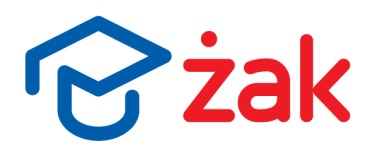 LICEUM OGÓLNOKSZTAŁCACE DLA DOROSŁYCH „ŻAK” w BĘDZINIEHarmonogram zjazdówRok Szkolny 2017/2018 - semestr wiosennyHarmonogram zjazdówRok Szkolny 2017/2018 - semestr wiosennyHarmonogram zjazdówRok Szkolny 2017/2018 - semestr wiosennyLP.SOBOTANIEDZIELALUTYLUTYLUTY124.02.2018TYLKO I SEMESTR LOMARZECMARZECMARZEC103.03.201804.03.2018217.03.201818.03.2018KWIECIEŃKWIECIEŃKWIECIEŃ107.04.201808.04.2018221.04.201822.04.2018OSTATNIE ZAJĘCIA – SEMESTR 6 LOMAJMAJMAJ119.05.201820.05.2018226.05.201827.05.2018CZERWIECCZERWIECCZERWIEC109.06.2018